Publicado en Sídney, Australia el 05/04/2023 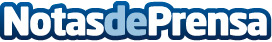 Por primera vez en el mundo, los túneles de Wynyard forman parte de Vivid Sydney 2023El mayor festival de Australia, Vivid Sydney, ha anunciado hoy que añadirá por primera vez al programa del festival una activación de los túneles ferroviarios de Wynyard con el estreno mundial de Dark SpectrumDatos de contacto:Jenna Whyte+61 484 719 536 Nota de prensa publicada en: https://www.notasdeprensa.es/por-primera-vez-en-el-mundo-los-tuneles-de Categorias: Internacional Artes Visuales Turismo Eventos Movilidad y Transporte http://www.notasdeprensa.es